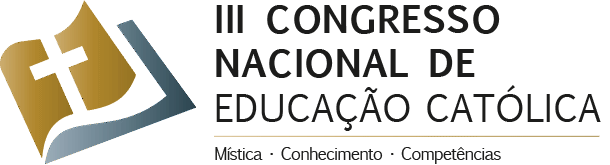 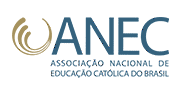 TÍTULO DO TRABALHOAutor do trabalho. Informar qualificação Acadêmica e/ou profissionalAutor do trabalho. Informar qualificação Acadêmica e/ou profissionalFulano de Tal (orientador) – informar quando houver.Identificação do trabalho(   ) Case	(   ) Comunicação Científica	(   ) PôsterTÍTULO DO TRABALHOAutor do trabalho. Informar instituição e qualificação Acadêmica e/ou profissionalAutor do trabalho. Informar instituição e qualificação Acadêmica e/ou profissionalFulano de Tal (orientador) – informar quando houver.RESUMOAté 1000 (mil) caracteres, identificando de forma clara os seguintes elementos: introdução, objetivos, método, resultados e conclusões.Palavras-Chave: três palavrasTexto completo. Deve seguir as normas da ABNT e apresentar citações no formato VANCOUVER. Incluir ao final as referências utilizadas no texto. O texto completo pode ter até 30 (trinta) laudas, excluída a folha de rosto. Podem ser inseridas notas. Paginação à direita, no topo da página.